Международный день птиц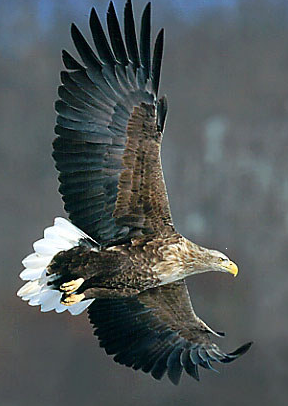 Международный день птиц отмечают ежегодно 1 апреля с 1906 года, когда была подписана «Международная конвенция об охране птиц». Впервые в СССР после присоединения к данной конвенции Международный день птиц отмечался 1 апреля в 1927 году.При этом в России уже летом 1924 года был организован первый Всесоюзный съезд юннатов, где было предложено отмечать День птиц как массовый праздник. Этот праздник в России имеет давнюю традицию. Раньше отмечали Иванов день (день прилета птиц) Сороки (день закликания птиц) и т.п. В такие праздники ждали прилета птиц, символизировавших В старину в эти дни пекли угощения (жаворонков из теста), пели песни. Наиболее распространенная в наши дни традиция в этот день  - это развешивание скворечников.В весенний период в большинстве регионов Российской Федерации открывается охота на птиц.К сожалению, не во всех случаях такая охота проводится в соответствии с установленными  правилами.В ходе проведенных прокурорских проверок в текущем периоде 2016 года выявлен факт добычи птицы, занесенной  Красную книгу Российской Федерации и Красную книгу Самарской области.Так, 27.03.2016 г. на территории охотничьего хозяйства «Федоровские Луга» в Ставропольском районе Самарской области задержан гражданин с охотничьим оружием и тушкой отстрелянной птицы.Как пояснил сам охотник он увидел сидящую на дереве  птицу и застрелил ее думая, что это сова.Согласно проведенной экспертной оценки было установлено, что убитой птицей является взрослая особь Орлана-белохвоста (Haliaeetus albicia).Охота на данный вид птиц запрещена, в связи с тем, что он занесен в Красную книгу Российской Федерации и Красную книгу Самарской области. В связи с выявленными признаками уголовно-наказуемого деяния (незаконная  охота)  31.03.2016 г. Самарской межрайонной природоохранной прокуратурой в правоохранительные органы Ставропольского района Самарской области направлен материал прокурорской проверки для решения вопроса об уголовном преследовании. Самарская межрайоннаяприродоохранная прокуратура